Чăваш Республикин Вĕренÿ тата Çамрăксен политикин министерствиЧăваш Республикин Вĕренÿ институчĕЧăваш филологийĕпе этнокультура вĕренĕвĕн кафедрипе лабораторийĕ«Н.В. Овчинниковăн «Салам, Çĕр!» картини тăрăх калав сочинени çырса хатĕрлемелли материал»                                           Проект ĕçĕ                                                                    Ĕçе пурнăçлаканĕ: Мурайкина                                                                                               Светлана Васильевна                                                                                                                 Хĕрлĕ Чутай районĕнчи                                                                    Тури Çĕрпÿкассинчи пĕтĕмĕшле                                                                                     пĕлÿ паракан вăтам шкул                                                                             вĕрентекенĕ                                                                   с.т.8-927-844-16-84Шупашкар - 2013СодержаниI. Проект тытăмĕ 1. Порект ячĕ2. Тĕллевĕсем3. Задачисем4. Тухăçлăхĕ5. Актуаллăхĕ6. Тĕп шухăшĕ7. Усă курнă мелсемпе меслетсем8. Хутшăнакансем9. Пурнăçламалли вырăн10. Тапхăрсема) хатĕрленÿ тапхăрĕă) тĕп ĕç тапхăрĕб) пĕтĕмлетÿ тапхăрĕ11. Гипотеза12. Теори бази13. Проекта пурнăçа кĕртесси14. Пулмалли результат15. Кĕтнĕ çимĕçĕ.16. Проектпа усă курасси.17. Пултарулăх проектне çырмалли çул-йĕр.II. Проект çимĕçĕ:  Уçă урокăн тулли конспекчĕ. Урок теми: «Н.В. Овчинниковăн «Салам, çĕр!» картини тăрăх калав сочинени çырса хатĕрлемелли материал»        Хушса панисем:1№ хушса пани. Ачасем  ÿкернĕ сюжетлă ÿкерчĕксем.2№ хушса пани. Юхма Мишшин «Çăлтăрсем чĕнеççĕ» хайлав сыпăкĕ.3№ хушса пани.  Ухсай Яккăвĕн «Мухтав» савă тексчĕ.4№ хушса пани.  Уйăп Мишшин «Вĕç, вĕç Çĕр шыв ачи» сăвă тексчĕ.5№ хушса пани.  Тест мелĕ.6№ хушса пани . «Вĕç, вĕç куккук» юррăн тексчĕ тата кĕвви.7№ хушса пани.  Ваттисен сăмахĕсем8№ хушса пани.  Кĕнекесен пуххи.Проект теми: « Н.В. Овчинниковăн «Салам, çĕр!» картини тăрăх калав сочинени çырса хатĕрлемелли материал»        Проект ĕçĕн тĕллевĕсем:- Андриян Николаев пек вĕренме, тăрăшма вĕрентесси; тăван халăха, çĕре-шыва юратма хăнăхтарасси;- вĕренекенсен çыхăнуллă  пуплевне аталантарасси;- пĕтĕмлетÿсем тума вĕрентесси.Проект ĕçĕн задачисем:- тĕрлĕ литература источникĕсем çине таянса проект ĕçне тума çăл куçсем палăртасси; - пĕлĕве ÿстерес тĕлĕшпе маларах вĕреннĕ сведенисемпе вĕренекенсене хăйсене тĕллĕн анализ тума вĕрентесси;- ÿкерчĕксем тăвасси;- сăвă тексчĕсем тăрăх хĕвеллĕ тата таблицăлла кластер йĕркелесси.- символсене ăнлантарасси;- ĕçсене малалла пурнăçлама Power–pointпа усă курма вĕрентесси.- видеклип йĕркелесси;- çыру ăсталăхне аталантарасси;Проект ĕçĕн тухăçлăхĕ:1. Тăван халăхпа, ун мухтавлă яш-кĕрĕмĕпе мухтанасси;2. Юратнă Çĕр-шывшăн хамăрăн та усăллă ĕç тăвас туйăма çĕклесси.     Проект ĕçне пурнăçланă май ачасем урокра илнĕ пĕлĕве мĕнле ÿстермеллине, малалла мĕнле аталанмаллине, нумай пĕлес, курас туртăма ÿстермелле. Апла пулсан урокра каланă сăмахсем пушшăн янăраса ахалех ÿксе ан çухалччăр. Кашни ачана Çĕр-шыв умĕнче ырă туйăмлă, ырă чунлă пулма хистеччĕр.Проект ĕçĕн актуаллăхĕ:1. Творчествăлла тата хăйсене тĕллĕн ĕçлесе ачасем лайăхрах астуса юлаççĕ, тарăн пĕлÿ илеççĕ. 2. Ÿкерчĕк тăрăх ĕçлени тата творчествăлла ĕçсем предметпа интереслентерме май параççĕ. 3. Проект тĕрлĕ информаци ресурсĕсемпе тата компьютер технологийĕсемпе усă курма май парать. 4. Проект ĕçне пурнăçланă май вĕренекенсемпе вĕрентекенсем хушшинче туслă хутшăнусем аталанаççĕ.    Ушкăнпа ĕçлесе çитĕнÿсем тума пулать, вĕренекенсене аталанма тĕрлĕ майсем пур.  5. 1) В Послании Президента Чувашии М.В.Игнатьева Госсовету Чувашской Республики «В молодежь надо верить!» убедительно прозвучало обращение о необходимости в семьях закладывать основы не только физического, но и духовного здоровья наших детей, а значит, и будущего всего народа. «Не устаю призывать вас беречь свой дом и ценить счастье, дарованное судьбой», - эти слова Президента обращены к каждому жителю Чувашии, к каждой семье.Тĕп шухăшĕ:Ырă ĕçсем тума çĕр çинче яланах вырăн пур.Вĕренÿ темисен çыхăнăвĕ:-  чăваш чĕлхипе литература-  тăван ен культури-  ÿнер искусстви         -  вырăс чĕлхипе литература.Проекта пурнăçлама усă курнă мелсемпепе меслетсем:    Литература шырани, библиографи туни, ыйту-хурав, тĕпчев, иллюстраци, тишкерÿ, сюжетлă  ÿкерчĕксем туни, кластер йĕркелени,  словарь ĕçĕ, текстпа ĕçлени, шухăшсене йĕркелесе çырни, илемлĕ вулав, вырăсларан чăвашла куçарни, текстри кирлě вырăнсене тупса вулани, текстăн тěп шухăшне палăртни, проблемăна ушкăнпа сÿтсе явни, пултару ěçě, презентаци слайчěсемпе ěçлени, ачасен пěтěмлетěвě, учитель пěтěмлетěвě, юрă итлени, пурте пěрле юрă юрлани, кěнеке выстăвки йěркелени, ваттисен сăмахěсемпе ěçлесси, сăмах çаврăнăшěсемпе усă кураса текст çырасси.Проекта хутшăнакансем:Хĕрлĕ Чутай районĕнчи Тури Çĕрпÿкассинчи пĕтĕмĕшле пĕлÿ паракан вăтам  шкулта 8 класра вĕренекенсем;Мурайкина Светлана Васильевна, чăваш чĕлхипе литературине вĕрентекенĕ. Проекта пурнăçа кĕртмелли вырăн:   Хĕрлĕ Чутай районĕнчи Тури Çĕрпÿкассинчи пĕтĕмĕшле пĕлÿ паракан вăтам шкул, чăваш чĕлхипе литература пÿлĕмĕ.Проекта пурнăçа кĕртмелли тапхăр:Гипотеза      Ытарма çук хитре уйра. Ыраш тулса çитнĕпе пĕрех ĕнтĕ. Лăпкă çил вĕрнĕ май пучахсем ачасене тайăла-тайăла саламлаççĕ. Таçта Çавал хĕрринче, йăрăм-йăрăм чĕнтĕр пек йĕр туса, ăшă куçать... Уйрăмах пĕчĕк Андрияна кунта, ыраш хушшинче, тем тĕрлĕ чечексем пурри тĕлĕнтерет. Мĕн тери хитре вĕсем... Сарри те, кăвакки те, хĕрлĕ-хĕрлĕ çеçкелли те пур кунта. Ах, татасчĕ-çке. Татасчĕ.Ыраш хушшине кĕрсе чечексем татма çеç пуçларĕç ачасем — таçта пĕлĕтре тем кĕрлени илтĕнчĕ. Пĕлĕтсем хушшинчен ялкăш çутă тимĕр кайăк Макаç ялĕ еннелле вĕçсе тухрĕ.− Яраплан! −  кăшкăрса ячĕç ачасем.− Яраплан!Самолет ачасем тĕлĕнчен самантрах вĕçсе иртрĕ.Макаç ялĕ Çавал шывĕн тепĕр çыранĕнче, çÿллĕ сăрт çинче, ларать. Çавал çаранне аннă ачасене, унталла пăхсан, Макаç ялĕ хыçĕнчех çĕрпе пĕлĕт пĕрлешнĕ пек. Самолет унталла, çав çĕрпе пĕлĕт пĕрлешнĕ çĕрелле, вĕçет, мĕн чухлĕ инçетелле каять, çавăн чухлĕ çĕрелле анса ларать пек.− Анса ларать! Анса ларать!..Çак сасса илтсессенех ачасем Макаç ялĕ еннелле чупа пуçларĕç:  «Пуринчеи те малтан çитесчĕ-çке самолет патне!»Ыттисемпе пĕрле пĕчĕк Андриян та чупатъ. Хăйĕн пиччĕшĕнчен пит юлсах каймасть- ха вăл.Ыраш пучахĕсем ачана питĕнчен ыратмаллах çапаççĕ. Таçтан тупăннă пиçен курăкĕ хăйĕн йĕпписемпе урине чикрĕ. Çук, çук, вĕсем çине Андриян пăхса та тăмарĕ. Ку кăна пулсан юрĕ те... Ăçтан чупакан çын тĕлне тупăнать-ши çав муклашка тени. Кĕрĕс-с! кĕрĕслетсе ÿкрĕ Андриян сăмси çинех. Темĕскерпе сухаласа кайнă пекех сăмси çĕре хыртарса илчĕ, хуп-хура тăпрапа варланчĕ. Э-э, çук, сăмса ыратнине те, сăмса-çăвар вараланнине те пăхса тăма юрамасть, ыттисенчен юлас марччĕ, яраплан анса ларакан çĕре çитесчĕ. Атту вăл, ав, инçете вĕçсе кайрĕ ĕнтĕ, анса ларасшăн та мар пек. Чăнах та анса ларасшăн мар пулĕ çав. Инçете-инçете вĕçсе кайрĕ те хайхискер пĕлĕтсем хушшине кĕрсе кайса çухалчĕ.− Анса лармарĕ, − терĕç ачасем.− Анса лаймайĕ! − терĕ Андриян та.Ачасем чарăнса тăчĕç те самолет мĕншĕн анса ларманни пирки тавлаша пуçларĕç.Анса лармалли вырăн тулаймарĕ, − пĕлнĕ пек каласа хуче пĕри.Çук, унăн Мускава каймалла, −  хирĕçлет тепри.− Çук, Мускава мар, Шупашкара каймалла.Тăваттăмăшĕ тата хăйсене айăплать. «Анса ларас çĕре хамăр час чупса   çитеймерĕмĕр, çавăнпа яраплан анса лармарĕ», − тет.Андриян вĕсем калаçнине илтмест те. Вăл яраплан курăнми пулсассăнах шухăша кайрĕ. «Лĕпĕшсем те, çерçисем те, шăнкăрчсем те çапла пĕлĕтре вĕçсе çÿреççĕ. Мĕнле ÿкмеççĕ-ха вĕсем? Яраплансем те, ав, ÿкмеççĕ. Ваня пиччĕш калать: çавăнта, яраплансем çинче, çынсем ларса пыраççĕ, тет. Çук пуль. Ларса пыраççĕ-тĕк, мĕнле ÿксе юлмаççĕ-ха вĕсем? Çынсем ларса пыраççĕ... Мĕнле çынсем-ши вара вĕсем? Пĕрре кăна курасчĕ те...»Пĕлеймен çав-ха Андриян ун чухне хăй тата шăп та лăп тепĕр çулталăкран чăн-чăн лётчике курасса...Теори бази1. Иванова Н.Г. Пĕтĕмĕшле тĕп тата вăтам вĕрентÿ стандарчĕ. Чăваш шкулĕнчи тăван литература // Государственные образовательные стандарты начального общего, основного общего, среднего (полного) общего образования в Чувашской республике. Национально-региональный компонент. – Чебоксары, 2007. 2. VI класри тăван литература урокĕсем: меслет кăтартăвĕсем / Н.Г.Иванова т.ыт. – Шупашкар: Чăваш Республикин вĕрентÿ институчĕн издательстви, 2007.3. Ача-пăча сăмахлăхĕ: Хрестомати: Пуçламăш шкулсем валли / Г.Ф.Трофимовпа Р.Н.Петрова пухса хатĕрленĕ. – Шупашкар: Чăваш кĕнеке изательстви, 1993. – 102 стр.4. Юхма Мишши «Çăлтăрсем чĕнеççĕ».5. Константин Петров «Сенкер çăлтăр ».6. А.Г.Николаев «Тĕнче уçлăхĕнче».Проекта пурнăçа кĕртесси:Проект ĕçне пурнăçланă май ачасем урокра илнĕ пĕлĕве мĕнле ÿстермеллине, ачаранах  мал ĕмĕтлĕ пулмаллине, тăрăшса вĕренсен тĕнче уçлăхне те çитме пулассине ăша хывмалла, çавăн пекех хамăр ĕçсемшĕн кашни çыннăн ответлăха туймаллине ăнланччăр. Проектпа ĕçлесе ачасем тăван çĕр-шывшăн, тăван халăхшăн кирлĕ те усăллă ĕç тума пултарассине туйса пыччăр. Проект ĕçĕ ачасен пултарулăхне аталантарать. Вĕренекенсем ыйтусем йĕркелеме, мультимеди презентацийĕ, видеоролик, кластер, синквейн, икĕ енлĕ дневник тума вĕренеççĕ.Пулмалли результат: - кластер -  презентации-  видеоклипКĕтнĕ çимĕçĕ:1) «Н.В. Овчинниковăн «Салам, Çĕр!» картини тăрăх калав сочинени çырса хатĕрлемелли материал»  уçă урокăн тулли конспекчĕ;2) мультимедийлă  презентации «Н.В. Овчинниковăн «Салам, Çĕр!» картини тăрăх калав сочинени çырса хатĕрлемелли материал»;3) видеоклип «Андриян Николаев – чăваш халăхĕн паттăр ывăлĕ»;Проектпа усă курасси: - «Н.В. Овчинниковăн «Салам, Çĕр!» картини тăрăх калав сочинени çырса хатĕрлемелли материал» проект ĕçĕпе , чăваш чĕлхипе литератури урокĕсенче усă курма пулать;- шкул сайчĕ;- учительсене ШМОра, РМОра паллаштаратăп.Пултарулăх проектне çырмалли çул-йĕрII. Проект çимĕçĕ: Проект теми:. «Н.В. Овчинниковăн «Салам, Çĕр!» картини тăрăх калав сочинени çырса хатĕрлемелли материал»; ( 8 класс).Проект  тěсě:  çыру ăсталăхне аталантармалли  урок.Сапăрлăх тěллевě: Урокра тимлĕ пулма, тăван халăха юратма, А.Г. Николаев пек тăрăшма вĕрентесси. Картина репродукцийĕнчи сăнара илемлĕх мелĕсемпе палăртасси.Пěлÿ тěллевě:-  чăвашран тухнă А.Г. Николаев космонавт ĕçĕ-хĕлĕпе тĕплĕнрех паллашасси;Аталану тěллевě:  -   вĕренекенсен чĕлхине çĕнĕ сăмахсемпе пуянлатасси, шухаша уçăмлă та витĕмлĕ уçса парса çыхануллă пуплевне аталантарасси;Проект мелěсемпе меслечěсем: учитель сăмахě, ыйту-хурав, шухăшсене йĕркелесе çырни, ÿкерчěкпе усă курса, сăнара хак парса сăнласа çырасси, картина репродукцийĕнчи тĕссене курма вĕренесси, хайлав çырасси. Пуплеве аталантарасси: -  çыхăнуллă хайлава тĕрĕс тишкерме пултарасси; - пуплевре, çырура илемлĕх мелĕсемпе усă курма хăнăхнине малалла пуянлатасси; -   ушкăнпа калав тăвасси; -  сăнара хак парса сăнласси.Словарь ěçě:    а) ăнлантармалли пай:         бортинженер – вĕçев экипажĕн членĕтĕнче уçлăхĕ – вĕçĕ-хĕррисĕр уçлăхшлем    -  пуçа хÿтĕлемелли хатĕрпарашют- самолёт çинчен сикмелли вĕçев хатĕрĕкупол - материалтан çĕленĕ парашютăн çиелти пайĕвĕçев - вĕçсе хăпарникосмос карапĕ - тĕнче уçлăхне тухмалли карапкомбинезон -  космонавтсем тăхăнмалли  çи-пуççеçен хир -  кăлкан ÿсекен уйперчетке -  алла тăхăнмалли  ă) çырмалли пай:        Байконур-космодромКазахстан- вăтам Азири çĕр-шывВосток-3- тĕнче уçлăхне тухмалли карапСоюз-9- тĕнче уçлăхне тухмалли караплётчик-космонавт – тĕнче уçлăхне тухакан, ятарласа вĕреннĕ çын.    Литература теорийě: 1.Илемлěх мелěсем: тропсем (танлаштару, эпитет, метафора, сăпатлантару, олицетворени); -тÿлек кун;- лăпкă ăшă кун;- янкăр таса сенкер тÿпе;- таса та анлă кăвак тÿпе;-ăшă кулă;- вĕçсĕр-хĕрсĕр çеçен хир;- вăтанчăк шур чечек – кусем хайлаври эпитетсем;- чăваш ятне çăлтăрсем таран çĕклерĕ;- çĕршĕн тунсăхларăм – кусем хайлаври метафорасем;- çĕр ытамне таврăнтăм;- утмăл турат чÿхенет – кусем хайлаври олицетворенисем;- юмахри Улăп евĕр ;- салтак тÿми;- вĕçекен паттăр ăмăрт кайăк – кусем танлаштарусем.  2.Символ – шур чечек – тĕнче илемĕ,                                              çĕрĕн ырă парни,                                             чăвашлăх паллиКурăмлăх хатěрěсем:Слайд: «Харсăррисен паттăрлăхне мухтав юрри юрлатпăр эпир», Сюжетлă ÿкерчěкпе символсене палăртасси тата ăнлантарасси, хěвеллě кластер туни, киле ěç, кěнеке выстăвки (Юхма Мишши «Çăлтăрсем чĕнеççĕ», К. Петров «Сенкер çăлтăр», А.Г. Николаев «Вĕçĕ-хĕррисĕр уçлăхра»), Уйап Мишшипе Ухсай Яковĕн сăвă çаврисем, тестсемУрокра усă курмалли хатĕрсем:  Н.В. Овчинниковăн «Салам, Çĕр!» картини; Николаев А.Г. кĕнеки «Вĕçĕ-хĕррисĕр уçлăхра».- Шупашкар, 1981, компьютер, мультимедиа проектор, экран, магнитофон, баян.Урок эпиграфĕ:«Харсăррисен паттăрлăхне мухтав юрри юрлатпăр эпир!» Алексей  ГорькийУрок юхăмĕУрок темипе, тĕллевĕсемпе паллашни.Киле парса янă ыйтусем тăрăх космос паттăрĕсемпе А.Г. Николаев çинчен калаçу ирттерни. - Пĕрремĕш карапа тĕнче уçлăхне хăçан вĕçтерсе янă? (1957-мĕш çулхи октябрĕн 4-мĕшĕнче.)- Чи малтанхи «космонавтсем» тесе камсене калама пулать? (Белкăпа Стрелка йытăсене.)- Космоса пĕрремĕш хут çул хывакан космонавт лётчик мĕн ятлă? Вăл хăçан тата ăçтан вĕçсе кайнă? (Ю.А. Гагарин, 1961 çулхи апрелĕн 12-мĕшĕнче Казахстанра вырнаçнă «Байконур» космодромран.)- Иккĕмĕш космонавт мĕн ятлă? (Г.С. Титов.)- Виççĕмĕш хут тĕнче уçлăхне вĕçнĕ космонавт кам-ши? (А.Г. Николаев)  Пиллĕкмĕш ыйту хыççăн ачасемпе А.Г. Николаев çинчен калаçу ирттерни. Ачасем  А.Г. Николаев çинчен хăйсем мĕн пĕлнине каласа пани , учитель хатĕрленĕ ыйтусене хуравлани.- Кам вăл А.Г. Николаев? Вăл ăçта тата хăçан çуралнă?- Пирен ентеш тĕнче уçлăхĕнче миçе хутчен пулнă?- А.Г. Николаев çинчен мĕнле кĕнекесем вуланă? Ăна халалланă мĕнле сăвă-юрă пĕлетер?   Ачасене кĕнеке выставкипе паллаштарни, вĕренекенсем Уйăп Мишшин «Вĕç, вĕç çĕр-шыв ачи!» тата Я. Ухсайăн «Мухтав!» сăввисене пăхмасăр калани, урок эпиграфĕпе паллашни.Н.В. Овчинниковăн «Салам, Çĕр!»  ÿкерчĕкĕпе ĕçлени.1.Учитель сăмахĕ:      Космос паттăрĕ çинчен сăвă-юрă, калав-очерк çырнисĕр пуçне картинăсем те ÿкернĕ. Вĕсенчен пĕри пирĕн умра. Картина авторĕ А.Г. Николаев ентешĕ Н.В. Овчинников художник.     Н.В. Овчинников Сĕнтĕрвăрри районĕнчи Мĕшĕл ялĕнче 1918 çулта çуралса ÿснĕ. Малтанах  Улатăрти художествăпа гравюра училищинче, унтан Петербургри И.Е. Репин ячĕллĕ художество институтĕнче вĕреннĕ. Тăван çĕр-шывăн аслă вăрçинче тăшмана хирĕç кĕрешнĕ, ун хыççăн каллех института таврăннă. Унтах аспирантура пĕтернĕ, искусствоведении кандидачĕ ятне илнĕ.    «Салам, Çĕр!» картинăна художник А.Г.Николаев тĕнче уçлăхне вĕçсе кайса килсенех ÿкерме пуçланă, космонавт анса ларнă вырăна та кайса килнĕ. Картинăна вара 1963 çулта ÿкерсе пĕтернĕ. 1964-1965 çулсенче картинăна татах та çĕнетет, тĕрлĕрен вариант тăвать.  Çакăн хыççăн унăн пултарулăхĕнче «çăлтăр» тематики пуçланать. Хăйĕн тăван ялĕнчен  Мĕшĕлтен инçех мар вырнаçнă Шуршăлта художник темиçе хутчен те пулать, тĕрлĕрен ÿкерчĕксем, эскизсем тăвать. Çав материалсемпе усă курса художник «А.Г. Николаев космонавт»(1963 ç.), «А.А. Николаева – 3-мĕш космонавт амăшĕ»(1975 ç.) тата ытти картинăсем ÿкерет.2. Ыйту-хурав: -Ÿкерчĕкĕн малти пайенче эсир кама куратар? Космонавт мĕн тăхăннă?- А.Г. Николаев мĕнле вырăнта тăрать? Вăл аллине мĕн тытнă? Ăçталла пăхать ?- Унăн  сăн- пичĕ мĕнлерех? Сăн-сăпачĕ тăрăх космонавтăн шухăш-кăмăлĕ мĕнлине калама пулать-и?- Çут çанталăка автор мĕнлерех сăнласа панă? Пĕлĕт, йывăç-курăк, тавралăх епле?-Космонавт мĕншĕн савăнăçлă-ши?- Художник картинăра мĕнле тĕссемпе ытларах усă курнă? 3. Илемлĕ хайлавсенчи Андрияна сăнлакан сыпăксен пĕлтерĕшĕ çинчен. Юхма Мишши çырнă «Çăлтăрсем чĕнеççĕ» кĕнеке тăрăх ĕçлесси. а) Унтрейкăн ачалăхĕ (пĕчĕк чухнехине каласа параççĕ);ă)  унăн кулăшла хăтланкаларăшĕ пирки тепĕр вĕренекен каласа парать;б) ашшĕпе амăшĕн, пиччĕшĕсемпе йăмăкĕн кĕске характеристики;в) шукултан вĕренсе тухса кайни, малаллахи пурнăçĕ çинчен паллашасси.Урока шкулти библиотекăре хăнана чĕнесси, вăл каласа панине итлесси.    4. Андриян Николаевăн «Вĕç, вĕç куккук» ятлă  юратнă юррине класпа юрласси.5. Ăнлантаруллă ыйту-хурав:- тĕп шухăшĕ мĕнре-ши ку юррăн?- ку юрăра малашлăх та пуласлăх та аваллăх та палăрать.- ку юрра камсем юрланă-ши?- аслашшĕ- асламăшĕн, ашшĕ- амăшĕн, ялти халăхăн ĕмĕрхи юрри.6. Кĕнеке выставкипе паллаштарасси.    7. Çыравçăсен сăввисене пăхмасăр калани.Пур халăх та тĕлĕнмеллеХăпартăн çăлтăрсем патне,Хăвна çуратнă çĕр-шывнаЧапа кăлартăн ĕмĕрне                                 (Я.Г. Ухсай)Яш-кĕрĕм илĕ тĕслĕхне санран,Сан пек пулма кашни тăвать тупа.Пин-пин çĕртен паян, пин-пин çынранКилеççĕ Саламсем сан ятупа                                  (Уйăп Мишши)8. «Салам, Çĕр!» картинă репродукцине тишкересси. 1)Ыйтусем:- Ÿкерчĕкĕн малти пайĕнче эсир кама куратăр?- Унăн сăн-пичĕ мĕнлерех?- Сăн-пичĕ тăрăх космонавтăн шухăш-кăмăлĕ мĕнлине калама пулать -и?       Хуравсем:- Ÿкерчĕкĕн малти пайĕнче эпир Андриян Николаев космонавт-лётчик тăрать.- Космонавт пит-куçĕнче ырă, ăшă кулă.- Вĕçсĕр çеçен-хирте юмахри Улăп евĕр курăнать.     2) Ыйтусем:- çутçанталăка автор мĕнле сăнласа панă?       Хурав:- тÿлек те лăпкă, ăшă кун. Янкăр таса сенкер тÿпе. Йĕри- тавра  вĕçсĕр-хĕрсĕр çеçен-хир, çап-çутă кăлкан, ытарайми салтак тÿми, вăтанчăк шур чечек, йышлă утмăл турат асамлăн чÿхенеççĕ.     3) Ыйту:- космонавт мĕншĕн савăнăçлă?     Хурав:- вĕçев тĕллевĕсене ăнăçлă пурнăçланă, çĕр çине тĕрĕс -тĕкел таврăннă.     4) Ыйту:- художник картинăра мĕнле тĕссемпе ытларах усă курнă?        Хурав:- художник шухăшне пĕлме çутă сенкер, сарă, хĕрлĕ тĕссемпе усă курать , ку тĕссем чуна савăнăçлă пăлхатаççĕ. Учитель пĕтĕмлетĕвĕ: Чăваш халăхĕ чăннипех те  А.Г.  Николаевпа мухтанма пултарать.  Чăваш ачи , тенче уçлăхĕнче икĕ хутчен пулнă, вăл икĕ хут Совет  Союзĕн  Геройĕ, авиации генерал-майорĕ, техника наукисен кандитачĕ.9. Пĕтĕмлетÿллĕ ыйту: Чăнах та, чăваш халăхĕ пултаруллă халăх-ши? Тата  Андриян пек паттăрсене камсене пĕлетĕр эсир?10. Вĕренекенсен пĕтĕмлетĕвĕ (Хăйсем тупнă информаци) :1-мĕш ача: Эпĕ В.И. Чапаев çинчен кĕнекесем вуларăм, вăл та чăваш халăхĕн чăн-чăн вăрçă паттăрĕ.    2-мĕш ача:  Манăн  çĕр-шывĕпе паллă  Надежда Павлова балерина пек пулас килет, ун пек ташлас килет.     3-мĕш ача:  Чăваш халăхĕн паттăр ывăлĕсем нумай. Святослав Фёдоров çинчен те чылай лайăх сăмахсем калама пулать. Вăл халăх сывлăхĕшĕн тăрашнă.4-мĕш ача: Мĕн чухлĕ вăрçă хиренче  çапăçнă поэтсемпе писательсене пĕлетĕп эпĕ. Тĕслĕхрен: Ухсай Якковĕ, Александр Алка, Петĕр Хузанкай, Мĕтри Кипек, Александр Артемьев тата ыттисем те.IV.  Н.В. Овчинниковăн «Салам, Çĕр!»  ÿкерчĕкĕпе тарăх хĕвеллĕ кластер   Ÿкерчĕкри япала ячĕсене, паллă ячĕсене, глаголсене тупса палăртăр таблицăлла кластер йĕркелĕр.1. Сăнлав валли сăмах майлашĕвĕсем предложенисем йĕркелени.Сăмах майлашĕвĕсем: янкăр уяр çанталăк, сенкер тÿпе, таса пĕлĕт, анлă уй-хир, вĕçсĕр-хĕрсĕр çеçен хир, ытарайми пăхать, инçетелле тинкерет, парашют куполĕ, вăйлă çунатсем, уй-хир чечекĕ, тĕнче илемĕ, ăшă кулă тата ытти те.Предложенисем: А.Г. Николаев – чăваш халахĕн паттăр ывалĕ. Николаев юмахри Улăп евĕр курăнать. Йывăр та вăйлă çунаттисене сарса анлă çеçен-хир çийен вĕçекен паттăр ăмăрт кайăка аса илтерет Андриян.Хайлав йĕркеленĕвĕ   А.Г. Николаев – чăваш халăхен паттăр ывăлĕ. Вăл икĕ хут тĕнче уçлăхĕнче пулса чăваш ятне çăлтăрсем таран çĕклерĕ. Икĕ хут Совет Союзĕн Геройĕ, авиации генерал-майорĕ  А.Г. Николаев космонавт летчик çинчен нумай сăвă-юрă, калав-очерк  çырнă, терлĕрен ÿкерчĕксем калăпланă.  Вĕсенчен пĕри – Н.В. Овчинников художник ÿкернĕ «Салам, Çĕр!» картина. Хăй каласа панă тăрăх ÿнерçĕ ăна А.Г. Николаев тĕнче уçлăхне вĕçсе кайса килсенех ÿкерме пуçланă, космонавт анса ларнă вырăна та кайса килнĕ.   Тÿлек те лăпкă ăшă кун. Янкăр таса сенкер тÿпе. Йĕри-тавра вĕçсĕр-хĕрсĕр çеçен хир. Таçта,  аякра, вăл тÿпепе пĕрлешет. Çап-çутă кăлкан, ытарайми салтак тÿми, вăтанчăк шур чечек, йышлă утмăл турат асамлăн чухенеççĕ…    Пирĕн умра, малти  планра , А.Г. Николаев космонавт летчик тăрать , вĕçсĕр çеçен хирте юмахри Улăп авĕр курăнать.     Вăл тин çеç вĕçеврен таврăннă, космонавт тумтирĕпех. Вут тĕслĕ комбинезонĕ  ăна тата та яштакарах кăтартать. Вăл перчеткипе шлемне аллине тытнă, инçетелле тинкерет. Унран аякрах та мар парашют куполĕ курăнать. Таса та анлă кăвак тÿпере карапĕ хăварнă йер те сирĕлсех пĕтмен-ха.   Йывăр та вăйлă  çунаттисене сарса анлă çеçен хир çийĕн вĕçекен паттăр ăмăрт кайăка аса илтерет Андриян. «Салам, Çĕр! Эпĕ санăн ытамна таврăнтăм, саншăн тунсăхсарăм»,  - тесе каланăн туйăнать пире Андриян Григорьевич, Çĕр çине ярса пуссанах куç умнее пулнă шур чечеке татса тытнăскер. Çакă ĕнте вăл чăвашлăх палли! Ара, мĕн авалтанах уй-хир чечекĕ кашни чăвашшăн тĕнче илемĕн символĕ, çĕрĕн ырă парни пулнă-çке!    Космонавт пит-куçĕнче ырă, ăшă кулă. Вăл хаваслă, телейлĕ, мĕншĕн тесен вĕçев тĕллевĕсене ăнăçлă пурнăçланă, Çĕр çине тĕрĕс-тĕкел таврăннă.2.Творчествăлла вăйă «Микрофон»:- Ÿкерчĕк ачасене мĕнле пулма вĕрентет-ши?Ачасен хуравĕсем: Лайăх – ĕçчен – паттăр – тăрăшуллă - пĕр-пĕрне хисеплемелле – пĕр-пĕрин шухăшĕсене хисеплемелле –  панă сăмаха тытмалла –  ĕçе яланах тăрăшса пурнăçламалла –  аслисем каланине яланах ăша хывмалла – пĕр-пĕрне ăнланмалла –  хисеп тумалла – пулăшу памалла.Учитель пĕтĕмлетĕвĕ: Халĕ эсир шкулта кăна вĕренетĕр-ха. Эсир те, паттăр Андриян Николаев пек пулма пултаратăр.  Апла пулсан, сирĕн те тĕллев лартмалла: лайăх вĕренсе çĕр-шыва юрăхлă çынсем пулма тăрăшмалла. 3. Хайлав шухăшне  ваттисен сăмахĕпе çирĕплетни.   «Ыр ут пуласси тихаран паллă, ыр çын пуласси ачаран паллă»;«Ĕçчен çын ăста пулнă»Хушса панисем 1№ хушса пани. Ачасен ÿкерчĕкĕсем.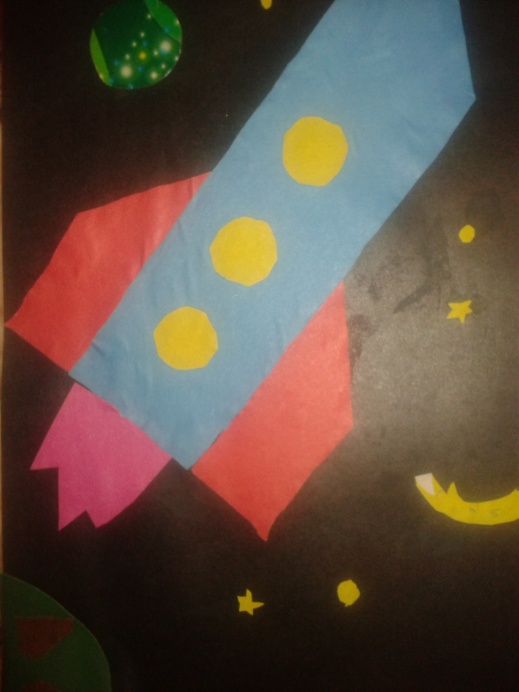 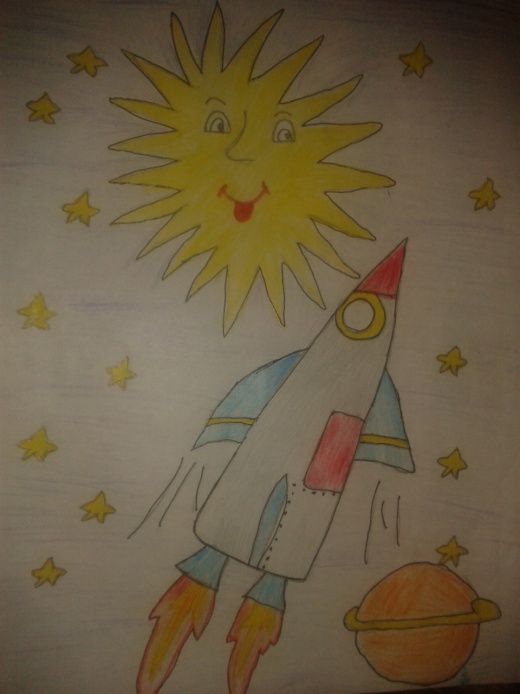 Владимиров Н. ĕçĕ, 8 класс                    Иванова О. ĕçĕ, 8 класс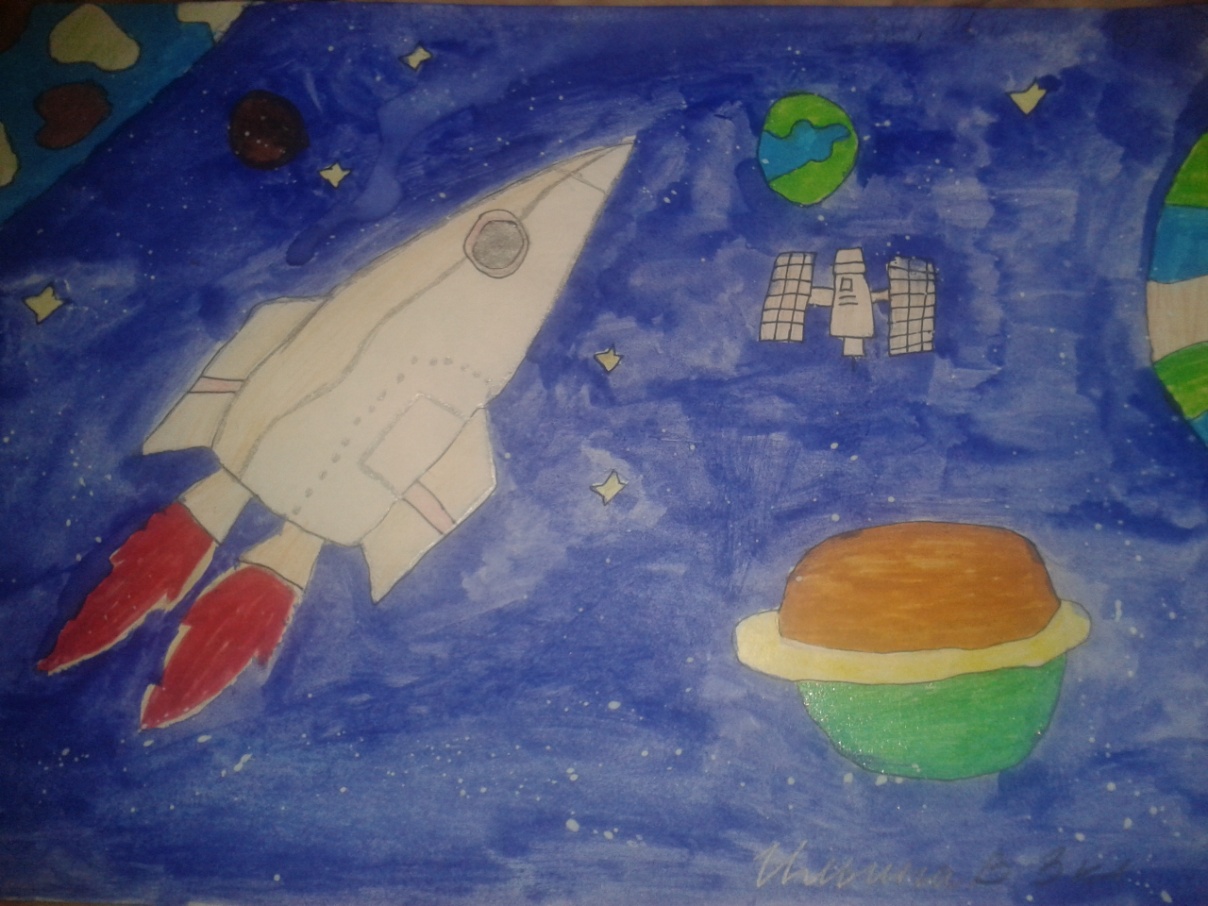 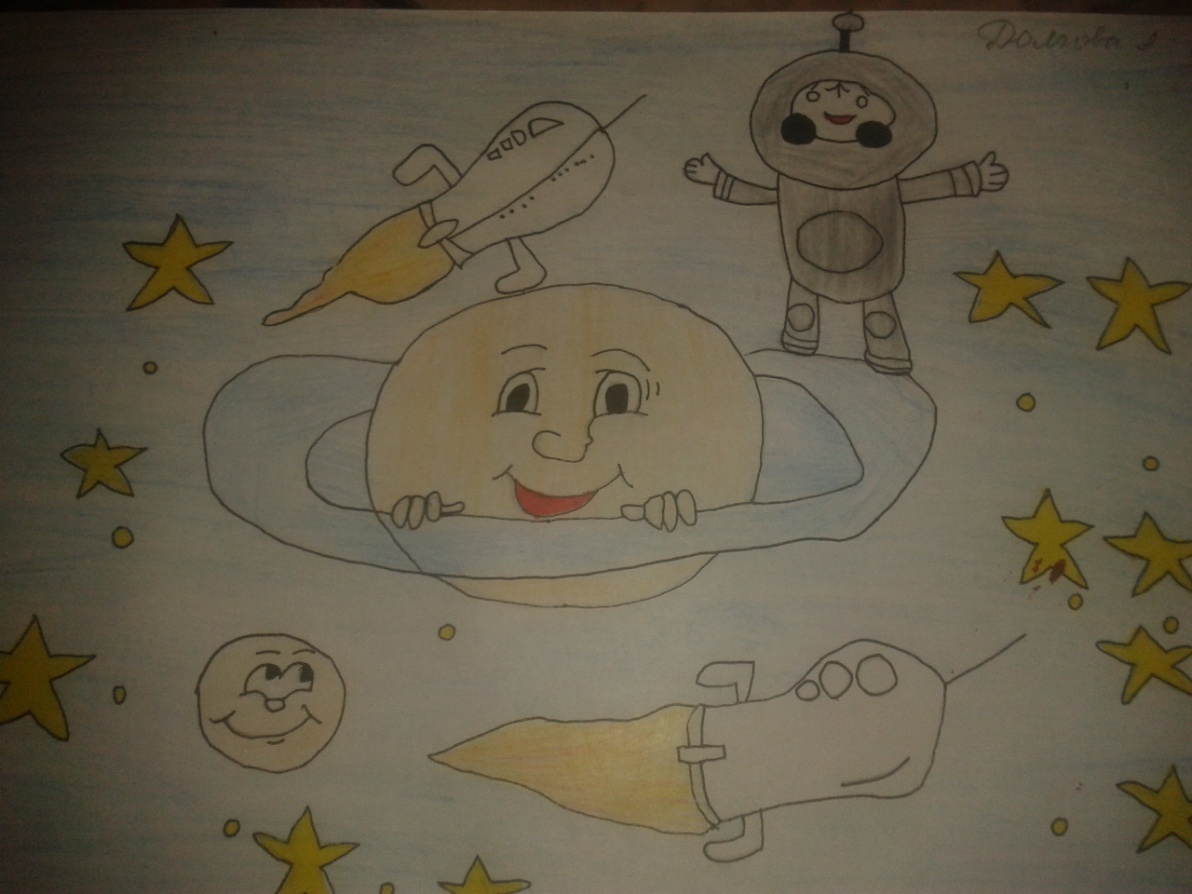 Максимова А., ĕçĕ, 8 класс                     Пальцева М. ĕçĕ, 8 классХушса панисем 2№ хушса пани. Юхма Мишшин «Çăлтăрсем чĕнеççĕ» хайлав сыпăкĕ.Пĕррехинче Ваня хăйĕн  юлташĕсене Лаприкас урлă Çавал хĕррине кайса килме чĕнчĕ.−  Атьăр! − хаваспах килĕшрĕç вĕсем. Арçын ача тени çапла ĕнтĕ вăл, пĕрмаях ăçта та пулин ииçете-инçете, халиччен çитмен çĕре, каясшăн, халиччен курманнине курасшăн, халиччен илтменнине илтесшĕн.Ваня паян хăйне йăлăхтарса çитернĕ йăмăкне те, «Ку мĕн? Ку мĕн?» тесе ыйтса тинкене илекен шăллĕне те хăйпе пĕрле ертсе каясшăн марччĕ. Анчах Андрияна систермесĕр тухса тарайăн-и вара!− Эп те сийĕнпе пĕйле! − тет вăл.− Юрĕ ĕнтĕ пытăр, − терĕç Ваньăна юлташĕсем те.− Пыр эппин, − килĕшрĕ Ваня. − Анчах  ывăнсан − ан макăр. Эпир сана чарăнса кĕтсе тăрас çук. Çавал хĕрнех çитетпĕр паян...− Макăймастăп! −  сăмах пачĕ Андриян.Ачасем хайхи пахчари тĕкме урлă сиксе каçрĕç те чупа пачĕç Лаприкасалла.Андриян та ыттисем хыççăн лăпăс-лăпăс чупать. Чупать-чупать те кантри пушаннине пула аялаллах туртăнакан пир шăлаварне яш-ш! туртать çÿлелле. Хăй çапах пиччĕшĕнчен юлмасть.Лаприкаса çитрĕç те ачасем, уй хапхин вĕрлĕкĕсем витĕр тухса, уялла ыткăнчĕç.Ытарма çук хитре уйра. Ыраш тулса çитнĕпе пĕрех ĕнтĕ. Лăпкă çил вĕрнĕ май пучахсем ачасене тайăла-тайăла саламлаççĕ. Таçта Çавал хĕрринче, йăрăм-йăрăм чĕнтĕр пек йĕр туса, ăшă куçать... Уйрăмах пĕчĕк Андрияна кунта, ыраш хушшинче, тем тĕрлĕ чечексем пурри тĕлĕнтерет. Мĕн тери хитре вĕсем... Сарри те, кăвакки те, хĕрлĕ-хĕрлĕ çеçкелли те пур кунта. Ах, татасчĕ-çке. Татасчĕ.Ыраш хушшине кĕрсе чечексем татма çеç пуçларĕç ачасем — таçта пĕлĕтре тем кĕрлени илтĕнчĕ. Пĕлĕтсем хушшинчен ялкăш çутă тимĕр кайăк Макаç ялĕ еннелле вĕçсе тухрĕ.− Яраплан! −  кăшкăрса ячĕç ачасем.− Яраплан!Самолет ачасем тĕлĕнчен самантрах вĕçсе иртрĕ.Макаç ялĕ Çавал шывĕн тепĕр çыранĕнче, çÿллĕ сăрт çинче, ларать. Çавал çаранне аннă ачасене, унталла пăхсан, Макаç ялĕ хыçĕнчех çĕрпе пĕлĕт пĕрлешнĕ пек. Самолет унталла, çав çĕрпе пĕлĕт пĕрлешнĕ çĕрелле, вĕçет, мĕн чухлĕ инçетелле каять, çавăн чухлĕ çĕрелле анса ларать пек.− Анса ларать! Анса ларать!..Çак сасса илтсессенех ачасем Макаç ялĕ еннелле чупа пуçларĕç:  «Пуринчеи те малтан çитесчĕ-çке самолет патне!»Ыттисемпе пĕрле пĕчĕк Андриян та чупатъ. Хăйĕн пиччĕшĕнчен пит юлсах каймасть- ха вăл.Ыраш пучахĕсем ачана питĕнчен ыратмаллах çапаççĕ. Таçтан тупăннă пиçен курăкĕ хăйĕн йĕпписемпе урине чикрĕ. Çук, çук, вĕсем çине Андриян пăхса та тăмарĕ. Ку кăна пулсан юрĕ те... Ăçтан чупакан çын тĕлне тупăнать-ши çав муклашка тени. Кĕрĕс-с! кĕрĕслетсе ÿкрĕ Андриян сăмси çинех. Темĕскерпе сухаласа кайнă пекех сăмси çĕре хыртарса илчĕ, хуп-хура тăпрапа варланчĕ. Э-э, çук, сăмса ыратнине те, сăмса-çăвар вараланнине те пăхса тăма юрамасть, ыттисенчен юлас марччĕ, яраплан анса ларакан çĕре çитесчĕ. Атту вăл, ав, инçете вĕçсе кайрĕ ĕнтĕ, анса ларасшăн та мар пек. Чăнах та анса ларасшăн мар пулĕ çав. Инçете-инçете вĕçсе кайрĕ те хайхискер пĕлĕтсем хушшине кĕрсе кайса çухалчĕ.− Анса лармарĕ, − терĕç ачасем.− Анса лаймайĕ! − терĕ Андриян та.Ачасем чарăнса тăчĕç те самолет мĕншĕн анса ларманни пирки тавлаша пуçларĕç.Анса лармалли вырăн тулаймарĕ, − пĕлнĕ пек каласа хуче пĕри.Çук, унăн Мускава каймалла, −  хирĕçлет тепри.− Çук, Мускава мар, Шупашкара каймалла.Тăваттăмăшĕ тата хăйсене айăплать. «Анса ларас çĕре хамăр час чупса   çитеймерĕмĕр, çавăнпа яраплан анса лармарĕ», − тет.Андриян вĕсем калаçнине илтмест те. Вăл яраплан курăнми пулсассăнах шухăша кайрĕ. «Лĕпĕшсем те, çерçисем те, шăнкăрчсем те çапла пĕлĕтре вĕçсе çÿреççĕ. Мĕнле ÿкмеççĕ-ха вĕсем? Яраплансем те, ав, ÿкмеççĕ. Ваня пиччĕш калать: çавăнта, яраплансем çинче, çынсем ларса пыраççĕ, тет. Çук пуль. Ларса пыраççĕ-тĕк, мĕнле ÿксе юлмаççĕ-ха вĕсем? Çынсем ларса пыраççĕ... Мĕнле çынсем-ши вара вĕсем? Пĕрре кăна курасчĕ те...»Пĕлеймен çав-ха Андриян ун чухне хăй тата шăп та лăп тепĕр çулталăкран чăн-чăн лётчике курасса...Хушса панисем 3№ хушса пани.  Ухсай Яккăвĕн «Мухтав» савă тексчĕ.МухтавАслаçу, аçу та сан,Савнă тусăм, Андриян,Аслăк тăрринчен çÿлеХăпарса пĕртте курман.Эсĕ, çăлтăр тĕнчинеКĕнипе, чăваш ятне,Ху çуралнă çĕр-шываКĕртрĕн аслă мухтава.Репродуктор умĕнчеТăнă чух, инçе-инçеВĕçсĕр космос хушшинчен Курăнать мана тĕнче.Эсĕ, тусăм, вĕçнĕ чух,Манăн шухăщ, манăн чунХăпарать, тĕлĕнмеллеВăл çÿрет санпа пĕрле.Хушса панисем 4№ хушса пани. Уйăп Мишшин «Вĕç, вĕç Çĕр шыв ачи» сăвă тексчĕ.Яш-кĕрĕм илĕ тĕслĕхне санран,Сан пек пулма кашни тăвать тупа.Пин-пин çĕртен паян, пин-пин çынранКилеççĕ Саламсем сан ятупа.Хушса панисем 5№ хушса пани. Тест мелĕ.1)Кам вёл А?Г?Николаев;    а) вёрман ху=и    ё) летчик-космонавт  б) летчик    г) ахаль .=л. ар=ын     2) А?Г?Николаев-чёваш халёх.н паттёр ывёл.          а) Совет Союз.н Герой. ё) Авиаци генерал.б) Ик. Хут Совет Союз.н Герой.г) /нер=.3) Андриян т.нче у=лёх.нче   а) 2    ё) 1     б) 3     в) 4                                                            4) Космонавт чи малтан м.нле  караппа в.=н.; а)1970-м.ш =улта «Союз-9» караппа                ё)1972-м.ш =улта «Союз-12»караппа б)1962-м.ш =улта «Восток-3» карап в)1965-м.ш =улта «Восток-7»карапп  5)П.ррем.ш хут т.нче у=лёх.нче ми=е талёк пулнё;а)космосра 2 талёкё)космосра1 талёкб)космосра4 талёкв)космосра3 талёк 6)Космонавтён ашш.пе амёш. м.н ятлё;а) Михалпа Мариё)Пет.рпе Сёпани б)Иллепе Укахви в) К.ркурипе Анни  7)+уралнё ял. м.н ятлё –ши космонавтён;а) Ш.мшеш Эл.к район.ё) Ачак Ет.рне район.б)Шуршёл С.нт.рвёрри район.в)Сёкёт Патёрьел район. 8)Х.р арём космонавт яч.а)Татьянаё)Марияб)Валентина  в) Полина    9)А?Г?Николаев яч.пе Шупашкарта 2011-м.ш =улта м.нле =.н.л.х пулса иртр.?а)+.н. музей у=ёлч.ё)Николаев парк.н ятне улёштарч.= б)+.н. палёк халёх ук=ипе лартр.= в)Урам ятне урёхлатр.= 10)Т.нче у=лёхне парёнтарнё п.ррем.ш космонавта) Титовё) Николаевб)Гагаринв)ПоповичХушса панисем 6№ хушса пани. «Вĕç, вĕç куккук» юррăн тексчĕ тата кĕвви.Вĕç, вĕç, куккук, вĕç, куккук,Вăрман хĕрне çитиччен,Вăрман хĕрне çитсессĕн Юман çине ларса кан.Чăт, чăт, тăван, чăт, тăван,Эпир тухса кайиччен,Эпир тухса кайсассăнКĕрекене ларса кан.Вĕç, вĕç, шăпчăк, вĕç, шăпчăк,Вăрман хĕрне çитичченВăрман хĕрне çитсессĕн,Чăрăш тăрне ларса кан.Чăт, чăт, тăван, чăт, тăван,Эпир тухса кайиччен,Эпир тухса кайсассăнТÿшек çине выртса кан.Хушса панисем 7№ хушса пани. Ваттисен сăмахĕсем   Йывăр та вăйлă  çунаттисене сарса анлă çеçен хир çийĕн вĕçекен паттăр ăмăрт кайăка аса илтерет Андриян. «Салам, Çĕр! Эпĕ санăн ытамна таврăнтăм, саншăн тунсăхсарăм»,  - тесе каланăн туйăнать пире Андриян Григорьевич, Çĕр çине ярса пуссанах куç умнее пулнă шур чечеке татса тытнăскер. Çакă ĕнте вăл чăвашлăх палли! Ара, мĕн авалтанах уй-хир чечекĕ кашни чăвашшăн тĕнче илемĕн символĕ, çĕрĕн ырă парни пулнă-çке! Ку хайлаври йĕркесем -  Ырă вăрлăхран ырă çимĕç пулать - ваттисен сăмахĕпе пĕр килеççĕ.Хушса панисем 8№ хушса пани. Кĕнекесен пуххи.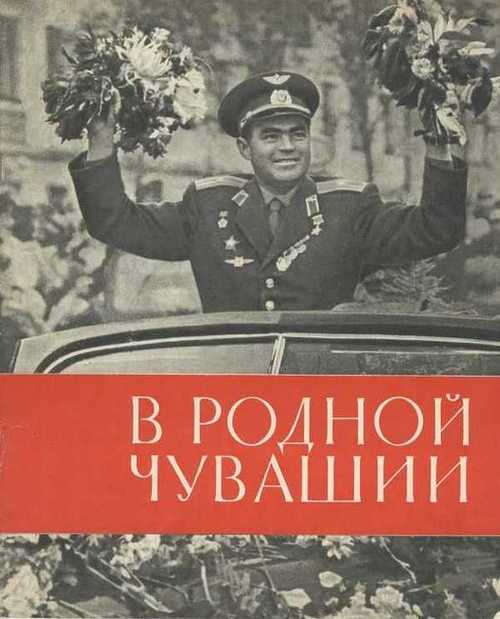 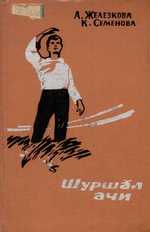 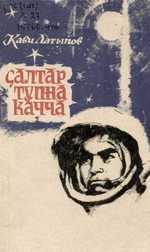 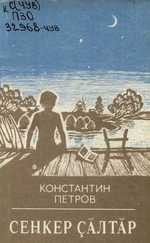 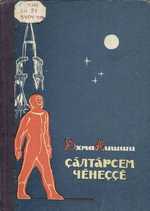 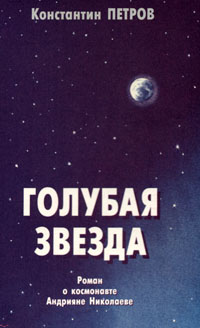 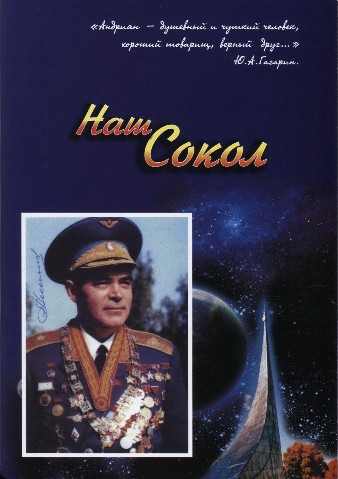 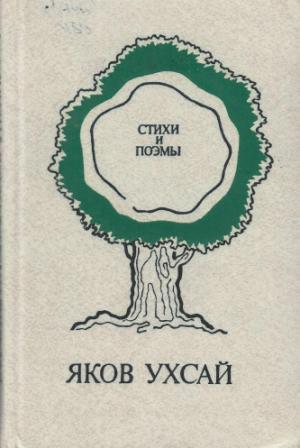 Проекта пурнăçа кĕртмелли тапхăрсем:Ĕçсен содержанийĕХатĕрленÿ тапхăрĕ Ачасем çак ĕçсене тăваççĕ:1.Н.В. Овчинников çырнă «Салам, Çĕр!» ÿкерчĕкĕпе паллашаççĕ;2. Н.В. Овчинниковăн кĕске биографине аса илеççĕ;3.Вĕренекенсем проект темипе, планĕпе, ирттермелли йĕркепе паллашаççĕ; Результат: Вĕренекенсем «Салам, Çĕр!» ÿкерчĕкпе паллашрĕç,  ÿкерчĕк тăрăх   хускатнă проблемăсене тупса палăртрĕç, вĕренекенсем проект темипе, планĕпе, ирттермелли йĕркепе паллашрĕç.Тĕп ĕç тапхăрĕАчасем çак ĕçсене тăваççĕ:- Вĕренекенсем хăйсене интереслентерекен ÿкерчĕке сăнама ушкăнсене  пайланчĕç- Ÿкерчĕкпе çыхăннă проблема обществăра мĕнле вырăн йышăнма пултарассине палăртма шухăшларĕç.- Кластер-Сюжетлă ÿкерчĕксем тăваççĕ-Ÿкерчĕкри символсене тупса çыраççĕ, пěлтерĕшне ăнлантарса параççĕА.Г. Николаев çинчен çырнă кĕнекесен пуххине хатĕрлеççĕ Учитель ĕçĕ: - А.Г. Николаев çинчен çырнă  текстпа, сăвăсемпе, юрăсемпе паллаштарать.Результат:Ÿкерчĕке тишкерчĕç, , пĕлтерĕшĕсене ăнлантарчĕç.Кластер Хускатнă проблемăсене тупса палăртрĕçПĕтĕмлетÿ тапхăрĕАчасем çак ĕçсене турĕç:1.Материалпа усă курса: мультимедиллĕ презентаци «Харсăррисен паттăрлăхне мухтав юрри юрлатпăр эпир»  хатĕрлерĕç.2. «А. Николаев – чăваш халăхĕн паттăр ывăлĕ» видеоклип йĕркелерĕç.Результат:1.Презентаци пулчĕ2.Учителĕн – урок: « Н.В. Овчинниковăн «Салам, Çĕр!» картини тăрăх калав сочинени çырса хатĕрлемелли материал»        темăпа 8-мĕш класра учитель уçă урок ирттерчĕ.Хушамат, ятКлассТума сěннě ěçсемУчитель панă консультаци11Класри ачасем пурте8А.Г. Николаев çинчен çырнă текстсем, сăвăсем, юрăсем тупассиЮ. Мишши «Çăлтăрсем чĕнеççĕ»; К.Петров «Сенкер çăлтăр»;А.Г.Николаев «Тĕнче уçлăхĕнче»;Чăваш халăх юрри «Вĕç, вĕç куккук»22Максимова А.Пальцева М.Владимиров Н.8Сюжетлă ÿкерчĕксем хатěрлесси Ÿкерчĕксем хатĕрлеме сăрă, краска кăранташ кирлĕ33Владимиров Н.Иванова О.Пальцева М.8Хайлав тăрăх   «Андриян – паттăр вĕçевçĕ» кластер (хĕвеллĕ, ÿкерчĕклĕ, фото ÿкерчěсемлĕ)  тăвассиЮхма Мишши çырнă текстне кашни ача  патне çитермелле44Максимова А.Владимиров Н.Иванова О.8Ÿкерчĕкри символсене тупса çырмалла,  символсен пěлтерĕшне ăнлантарса памаллаŸкерчĕкĕпе паллаштарасси, символсен словарĕпе усă курмалла символсен пĕлтерĕшĕсене кĕнекесенче шырамалла е ватă çынсенчен ыйтса пĕлмелле55Максимова А.Владимиров Н.8  Интернет урлă темăпа çыхăннă фото ÿкерчěксем тупмалла   Хăвăра килĕшнĕ фотосемпе усă курма пултаратăр66Максимова А.8Вĕçевçе мухтаса артистсем юрлакан юрăсен пуххине тăвасси Интернетпа усă курăр77Пальцева М.8Космонавтсем çинчен çырнă кĕнекесен пуххине хатĕрлессиБиблиотекăра шыраса тупмалла88Владимиров Н.8Усă курнă материалпа презентации хатĕрлемеллеПĕр пек фон пулмалла, анимацисемпе усă курма юрать69Иванова О.8Видеоклип  йĕркелĕрВидеоклипра юрă, фотосем, ăнлантарса панă сăмахсем пулччăрЯпала ячĕПаллă ячĕГлаголçĕркăваккулатьпĕлĕтсенкертăратьтÿпеешĕлтытатьтавралăххура симĕстăхăнатьгоризонтянкăрпăхатьçеçен хирçÿллĕăнтăлатьтĕнче уçлăхĕшурăсăнатьвĕçеввăтанчăккалатьпарашют куполĕкăмăллăтинкереткомбинезонименчĕкешеретсăн-питтикĕссаламлатьперчеткевĕçсĕр-хĕрсĕрвĕçетинçетытараймиутатькосмонавтанлăйăлкăшать